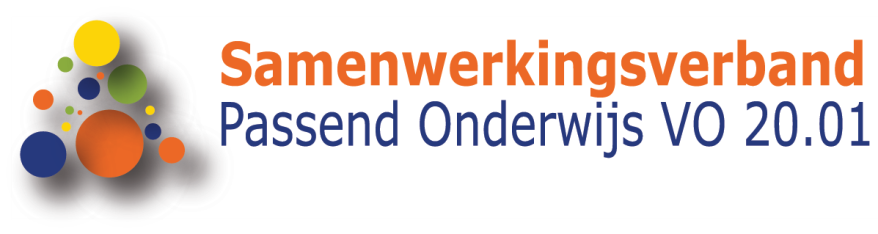 Memo OPP’s in de bovenbouw van het VMBO vanaf 1-8-18 / versie 22 januari 2018Status: Heeft instemming AB en OPR (voorjaar 2018)ContextHet SwV heeft in 2016 ‘Opting Out’ toegepast voor LWOO. In de afspraken is opgenomen dat voor de bovenbouw in het VMBO de regeling per 1-8-18 wordt aangevuld. OCW heeft een landelijke nieuwe regeling aangekondigd voor de verdeling van de middelen betreffende LWOO en PrO. Via internetconsultatie zal een wetgevingstraject worden gestart. Eén en ander wordt in het voorjaar 2018 verwacht. Wetgeving zal daarom naar verwachting niet eerder ingaan dan in 2021.ProcesWe hebben als SwV wel het eigen Opting Out traject te volgen om ook een adequate regeling voor de bovenbouw VMBO toe te kunnen passen. In januari zijn we met de betreffende vmbo directies onderstaande uitgangspunten en uitwerking (pagina 2 en 3 in het memo) overeengekomen.Het memo is ter instemming voorgelegd aan het AB en de OPR. Het betreft een uitwerking/aanvulling op een regeling die in het Ondersteuningsplan is vastgelegd en staat verwoord in bijlage 5.6 bij het ondersteuningsplan 2019-2023.De nieuw regeling OCW (concept d.d. januari 2018)Alle middelen gaan naar de SwV’s. Dat is nu ook al zo, alleen verandert de formule waarmee de middelen worden verdeeld. Ook worden de landelijke criteria losgelaten, zodat meer sturing en maatwerk in de regio mogelijk is. Het is nog niet besloten of de middelen verdeeld worden over alle vmbo leerlingen (dus incl. TL/GL) of alleen over BB+KB. Dat besluit moet nog genomen worden op basis van samenhang met ses (sociaal economische status) en toekomstbestendigheid (aandeel BB+KB daalt binnen het vo het sterkst). Het bedrag per leerling (of dat nu alleen BB+KB of heel vmbo is) wordt inderdaad bepaald door het macro beschikbare bedrag (excl. de 22% voor het lwoo-budget dat wordt toegevoegd aan het budget voor regionale ondersteuning, voorheen RZB) te delen door het landelijk aantal BB/KB- of vmbo-leerlingen. Dat bedrag wordt vermenigvuldigd met het aantal BB/KB- of vmbo-leerlingen dat op school zit binnen het samenwerkingsverband. Het macro beschikbare bedrag wordt jaarlijks geïndexeerd, maar hangt wel samen met de landelijke leerlingendaling.Feitelijkheden stavaza 2017-2018Stabiel aantal PrO leerlingenDalend aantal leerlingen in het VMBODalend aantal leerlingen met OPP leerrendementen in het VMBODe punten 1, 2 en 3 zorgen gecombineerd voor meer beschikbare middelen lichte ondersteuning in het SwVStijgend aantal leerlingen met OPP overig (hele linie PrO t/m VWO)Metingen taal en rekenen worden divers uitgevoerd op de VO scholen met vnl. Diataal en CITO toets in klas 1,2 en 3. A.d.h.v. de metingen worden extra ondersteuning ingezet  De nieuwe regeling voor LWOO/PrO (OCW) is nog niet bekend. Die zal niet eerder ingaan dan 2021 i.v.m. het te volgen wetgevingstraject Uitgangspunten vanaf 1-8-18Voor het PrO worden er geen wijzigingen aangebrachtDe administratieve last is zo laag mogelijkDe kwaliteitszorg is op ordeExtra ondersteuning wordt vastgelegd in OPP’s (wettelijke plicht)Er is vertrouwen in de eigen professional en die van een andere schoolScholen gaan er bij een gelijkblijvend aantal leerlingen en/of leerlingen die extra ondersteuning nodig hebben, m.b.t. de regeling LWOO/OPP leerrendementen er financieel niet op achteruit in de nieuwe situatieDe overige afspraken rondom OPP’s zoals verwoord in het ondersteuningsplan 2015-2019 gelden ook voor deze nieuwe regeling. Daarin o.a. de volgende belangrijke punten:Die scholen die meer leerlingen hebben met een extra ondersteuningsbehoefte krijgen naar verhouding meer middelenMiddelen voor extra ondersteuning worden verkregen via het aantal OPP’sOnder verantwoordelijkheid van de orthopedagoog wordt besloten of de leerling in aanmerking komt voor extra ondersteuningOrthopedagogen hebben afstemming over welke leerlingen in aanmerking komen voor extra ondersteuning. De door het SwV georganiseerde visitaties, intervisies en leertafels werken ondersteunend bij de afstemmingUiterlijk 1 mei wordt de eerste aanvraag bekostiging bij het SwV gedaan voor het volgende schooljaar m.b.v. een voorlopige leerlingentelling (middelen en formatie zijn aan elkaar gekoppeld in deze aanvraag) Indien er voor de zomer correcties zijn op de aanvraag van de bekostiging in mei dan kunnen die tot 15 juni worden ingediend t.b.v. de toekenning in juli Bij een correctie van het aantal leerlingen (en dus middelen) volgt ook een aanpassing in de formatie voor de extra ondersteuning. In juli wordt de begroting van het SwV voor het volgend schooljaar vastgesteld. Feitelijk wordt daarmee in juli de bekostiging aan de scholen bepaaldDe definitieve leerlingentelling wordt op 15 oktober (uiterlijke datum Bron melding) aan het SwV doorgeven Aanpassing van de bekostiging vindt vervolgens alleen plaats indien er ook formatief een aanpassing voor de extra ondersteuning wordt aangeleverd, dit conform de systematiek van tussentijdse aanvragen bekostiging. De middelen worden toegekend binnen de mogelijkheden van de vastgestelde juli-begroting van het SwVIn elk leerjaar wordt er een afweging gemaakt of de leerling in aanmerking komt voor extra ondersteuning en dus een OPP. Voor het PrO betreft dit de PrO plus beschikkingDe school voert eigen beleid op de uitvoering van de ondersteuning, dus ook de bovenbouw van het VMBOIndien i.v.m. de nog niet bekende nieuwe regeling LWOO/PrO vanuit OCW er een daling optreedt m.b.t. de inkomsten van het SwV, wordt onderstaande uitwerking heroverwogenUitwerking OPP’s bovenbouw VMBO per 1-8-18Er is in de bovenbouw VMBO op vestigingen waar BB/KB wordt aangeboden per 1-8-18 geen onderscheid meer in OPP overig en OPP leerrendementen. We kunnen daar spreken van een ‘OPP bovenbouw VMBO’ in beeld gebracht bij het SwV t.b.v. de bekostiging. Bron kent geen onderscheid in OPP’sNB Is in 2018-2019 een feitelijke regeling voor leerjaar 3Op alle VMBO vestigingen waar in de bovenbouw in ieder geval BB/KB wordt aangeboden in het SwV is deze regeling van toepassing. De regeling betreft dan ook de GL/TL leerlingen op dezelfde vestiging. Let op: het betreft hier ook leerlingen die van HAVO doorstromen naar GL/TL (indien er sprake is van extra ondersteuning)Punten één en twee worden bekostigd uit de opbrengsten die ontstaan uit de daling van het aantal leerlingen LWOO en gelijkblijvende inkomsten voor de lichte ondersteuning vanuit DUO voor het SwVDe vergoeding is €4395 per OPP en wordt jaarlijks geïndexeerd. Dat bedrag is gelijk aan de huidige LWOO vergoeding. Dit betekent voor een beperkt (en te overzien) aantal leerlingen in de bovenbouw van het VMBO een verhoging voor de vergoeding voor een OPP (in 2017-2018 bedraagt deze €3200 voor een OPP overig) Bekostiging vindt plaats op kalenderjaar, conform de huidige DUO regeling en conform de eerder genomen beleidsafspraak in het SwV om de systematiek van de DUO bekostiging aan te houdenAlleen in klas 4 kan LWOO voor het laatst in de Bron melding 1-10-18 worden ‘aangevinkt’NB Voor zittenblijvers in leerjaar 3 (2017-2018) met LWOO indicatie wordt LWOO niet meer aangevinkt in 2018-2019. De leerling wordt in dat geval bekostigd vanuit de indicering ‘OPP bovenbouw VMBO’Nieuw is dat ook in klas 3 een afweging wordt gemaakt of de leerling in aanmerking komt voor extra ondersteuningAfweging om de regeling voor alle VMBO scholen te laten geldenIndien op alle VMBO scholen wordt toegestaan leerlingen met leerachterstanden in te laten stromen is het effect op de leerlingenstromen niet te overzien / niet in te schatten. Interveniëren op leerlingenstromen is ook niet de intentie van het SwV. Als SwV willen we dat de toegelaten leerlingen goed worden bediend. Derhalve is dan ook hier de uitwerking opgenomen om de regeling toe te passen op de VMBO scholen die op de vestiging in ieder geval BB/KB aanbieden.Reminder voor leerlingen leerjaar 2 in schooljaar 2017-2018Uiterlijk in april wordt onder verantwoordelijkheid van de orthopedagoog voor de leerling in leerjaar 2 bepaald of de leerling al dan niet in aanmerking komt voor extra ondersteuning in leerjaar 3 en waaruit de ondersteuning moet bestaan.